ЧЕРКАСЬКА ОБЛАСНА РАДАР І Ш Е Н Н Я21.06.2024                                                                              № 24-11/VIIIПро визнання об’єкта будівництваспільною власністю територіальних громадсіл, селищ, міст Черкаської областіВідповідно до пункту 20 частини першої статті 43, статті 60 Закону України "Про місцеве самоврядування в Україні", статей 133, 137, 144 Господарського кодексу України, статей 327, 331 Цивільного кодексу України, враховуючи рішення обласної ради від 02.12.2022 № 15-15/VIІІ "Про надання дозволу комунальному некомерційному підприємству "Черкаський обласний кардіологічний центр Черкаської обласної ради" на будівництво для реалізації проєкту "Будівництво господарської будівлі кардіологічного центру 
по вул. Мечникова, 25 в м. Черкаси", витяг з Реєстру будівельної діяльності Єдиної державної електронної системи у сфері будівництва від 21.03.2024, реєстраційний номер: ЧК101240110531-2, листи комунального некомерційного підприємства "Черкаський обласний кардіологічний центр Черкаської обласної ради" від 01.02.2024 № 36/01-07, від 26.03.2024 № 116/01-07, обласна рада                                          в и р і ш и л а:1. Визнати об’єкт будівництва (нове будівництво) - господарська будівля кардіологічного центру (літера 1Г-1), загальною площею приміщень 266,1 м², 2023 року побудови, розташована за адресою: Черкаська область, Черкаський район, Черкаська територіальна громада, м. Черкаси, вулиця Мечникова, 25, загальною вартістю 6 665 433,84 грн (шість мільйонів шістсот шістдесят п’ять тисяч чотириста тридцять три гривні 84 копійки) (далі – нерухоме майно) спільною власністю територіальних громад сіл, селищ, міст Черкаської області 
в особі Черкаської обласної ради.2. Закріпити на праві оперативного управління за комунальним некомерційним підприємством "Черкаський обласний кардіологічний центр Черкаської обласної ради" нерухоме майно, зазначене у пункті 1 цього рішення.3. Управлінню об’єктами спільної власності територіальних громад області виконавчого апарату обласної ради:1) вчинити дії щодо державної реєстрації права власності на нерухоме майно, зазначене у пункті 1 цього рішення, в порядку, визначеному чинним законодавством;2) внести зміни до Переліку суб’єктів господарювання та об’єктів спільної власності територіальних громад сіл, селищ, міст Черкаської області і уповноважених органів, яким вони передані в управління, затвердженого рішенням обласної ради від 26.11.2021 № 9-16/VIII;3) внести зміни до договору на закріплення майна спільної власності територіальних громад сіл, селищ, міст Черкаської області на праві оперативного управління, укладеного з комунальним некомерційним підприємством "Черкаський обласний кардіологічний центр Черкаської обласної ради".4. Комунальному некомерційному підприємству "Черкаський обласний кардіологічний центр Черкаської обласної ради":1) забезпечити відображення у бухгалтерському обліку надходження основних засобів;2) вчинити дії щодо державної реєстрації права оперативного управління нерухомим майном, зазначеним у пункті 1 цього розпорядження, в порядку, визначеному чинним законодавством;5. Контроль за виконанням рішення покласти на постійну комісію обласної ради з питань комунальної власності, підприємництва та регуляторної політики.Голова	Анатолій  ПІДГОРНИЙ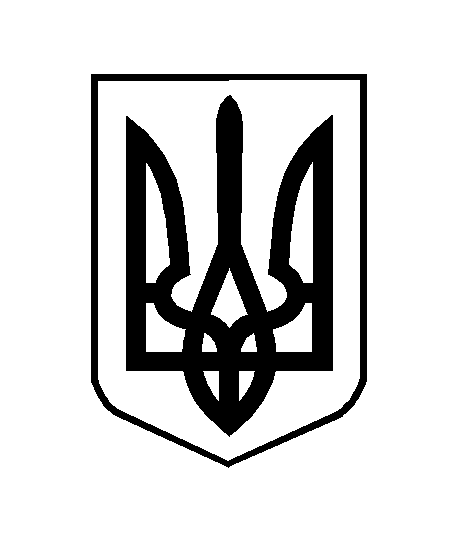 